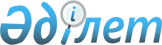 Об установлении перечня приоритетных сельскохозяйственных культур и нормы субсидий на 2014 годПостановление Мангистауского областного акимата от 22 августа 2014 года № 202. Зарегистрировано Департаментом юстиции Мангистауской области от 25 сентября 2014 года № 2498      Примечание РЦПИ.

      В тексте документа сохранена пунктуация и орфография оригинала.

      В соответствии со статьей 27 Закона Республики Казахстан от 23 января 2001 года «О местном государственном управлении и самоуправлении в Республике Казахстан», пунктом 8 Правил субсидирования повышения урожайности и качества продукции растениеводства, стоимости горюче-смазочных материалов и других товарно-материальных ценностей, необходимых для проведения весенне-полевых и уборочных работ, путем субсидирования производства приоритетных культур и стоимости затрат на возделывание сельскохозяйственных культур в защищенном грунте, утвержденных постановлением Правительства Республики Казахстан от 29 мая 2014 года № 575, акимат области ПОСТАНОВЛЯЕТ:



      1. Установить перечень приоритетных сельскохозяйственных культур и нормы субсидий (на 1 гектар) на удешевление стоимости горюче-смазочных материалов и других товарно-материальных ценностей, необходимых для проведения весенне-полевых и уборочных работ, путем субсидирования производства приоритетных культур и стоимости затрат на возделывание сельскохозяйственных культур в защищенном грунте на 2014 год, согласно приложению к настоящему постановлению.



      2. Государственному учреждению «Областное управление сельского хозяйства» (Ергалиев К.):



      обеспечить официальное опубликование данного постановления в информационно-правовой системе «Әділет» и в средствах массовой информации, размещение на интернет-ресурсе акимата Мангистауской области;



      принять меры, вытекающие из настоящего постановления.



      3. Контроль за исполнением настоящего постановления возложить на заместителя акима области Чужегулова А.А.



      4. Настоящее постановление вступает в силу со дня государственной регистрации в органах юстиции и вводится в действие по истечении десяти календарных дней после дня его первого официального опубликования.

 

       Аким области                            А. Айдарбаев

 

       «СОГЛАСОВАНО»

      Министр сельского хозяйства

      Республики Казахстан

      А. Мамытбеков

      22 августа 2014 г.

 

       руководитель государственного учреждения

      «Управление финансов Мангистауской области»

      Альбекова М.Б.

      22 августа 2014 г.      руководитель государственного учреждения

      «Управление экономики и бюджетного 

      планирования Мангистауской области»

      Уланова Ж.У.

      22 августа 2014 г.

 

       руководитель государственного учреждения

      «Областное управление сельского хозяйства»

      Ергалиев К.

      22 августа 2014 г.

Приложение

к постановлению акимата

Мангистауской области

от 22 августа 2014 года № 202

 

  Перечень приоритетных сельскохозяйственных культур и нормы субсидий (на 1 гектар) на удешевление стоимости горюче-смазочных материалов и других товарно-материальных ценностей, необходимых для проведения весенне-полевых и уборочных работ, путем субсидирования производства приоритетных культур и стоимости затрат на возделывание сельскохозяйственных культур в защищенном грунте на 2014 год

 
					© 2012. РГП на ПХВ «Институт законодательства и правовой информации Республики Казахстан» Министерства юстиции Республики Казахстан
				№ п/п
Наименование приоритетных сельскохозяйственных культур
Нормы субсидий,
тенге
1Овощные и бахчевые культуры (традиционная технология)20 0002Овощные и бахчевые культуры (систем капельного орошения промышленного образца)72 0003Овощи защищенного грунта возделываемых промышленных теплицах (1 культурооборот)3 500 0004Овощи защищенного грунта возделываемых фермерских теплицах (1 культурооборот)1 300 000